Независимая оценка квалификации работников или лиц, претендующих на осуществление определенного вида трудовой деятельности – процедура подтверждения соответствия квалификации соискателя положениям профессионального стандарта или квалификационным требованиям, установленным федеральными законами и иными нормативными правовыми актами Российской Федерации, проведенная центром оценки квалификаций в соответствии с Федеральным законом «О независимой оценке квалификации» от 3 июля 2016 года № 238-ФЗ (далее – Закон № 238-ФЗ).Решением Национального совета при Президенте Российской Федерации по профессиональным квалификациям от 20.05.2015 года Ассоциация участников финансового рынка «Совет по профессиональным квалификациям финансового рынка» определена в качестве организации, осуществляющей функции Совета по профессиональным квалификациям финансового рынка (далее – СПКФР) и наделен полномочиями по вопросам, касающимся развития системы профессиональных квалификаций в Российской Федерации, в том числе организацию независимой оценки квалификации по определенному виду профессиональной деятельности (профессиональные стандарты).Согласно действующему федеральному законодательству единственной процедурой подтверждения квалификации сотрудника требованиям профессионального стандарта является прохождение профессионального экзамена с соблюдением требований, предусмотренных Законом № 238-ФЗ и в рамках Правил проведения центром оценки квалификаций независимой оценки квалификации, утвержденных постановлением Правительства Российской Федерации от 16.11.2016 г. № 1204.Профессиональный экзамен включает в себя прохождение теоретического и практического этапов, в соответствии с комплектом оценочных средств утвержденных СПКФР. Экзамены принимает экспертная комиссия, сформированная из утвержденного СПКФР реестра экспертов.Профессиональный экзамен проводится по инициативе соискателя (т.е. добровольно) за счет средств соискателя, иных физических и (или) юридических лиц либо по направлению работодателя за счет средств работодателя в порядке, установленном трудовым законодательством.Экзамен направлен на подтверждение квалификации требованиям профстандарта, а не полученного образования и диплома.При получении положительной оценки по результатам профессионального экзамена соискатели – физические лица получают свидетельство о квалификации установленного образца. Информация о результатах профессионального экзамена попадет в федеральный Реестр сведений о проведении независимой оценки квалификации (https://nok-nark.ru/), что повышает конкурентность на рынке труда. Свидетельство подтверждает соответствие квалификации специалиста требованиям профессионального стандарта. Свидетельство единое для всей РФ, а значит, будет признано любыми работодателями любого региона.АНО «Дальневосточный центр оценки квалификаций» (г. Хабаровск) является экзаменационным центром Центра оценки квалификаций СПКФР (г. Москва) и проводит оценку квалификаций по всем квалификациям, закрепленным за ЦОК СПКФР, в том числе:бухгалтер, 5 уровень квалификации;бухгалтер организации бюджетной сферы, 5 уровень квалификации;главный бухгалтер, 6 уровень квалификации;главный бухгалтер организации государственного сектора, 6 уровень квалификации;главный бухгалтер финансовой организации, 6 уровень квалификации;главный бухгалтер с функцией внутреннего контроля, 6 уровень квалификации;главный бухгалтер с функцией налогообложения, 6 уровень квалификации;главный бухгалтер с функцией управления финансами, 6 уровень квалификации;главный бухгалтер с функцией составления и представления бухгалтерской (финансовой) отчетности экономического субъекта, имеющего обособленные подразделения.С полным перечнем квалификаций и требованиями к ним, а также примерами оценочных средств можно ознакомиться по ссылке https://cok.asprof.ru/qualifications. Регистрация соискателя https://dvcok.spkfr.ru/register. Профессиональный экзамен проходит с помощью аппаратного комплекса «Автоматизированная система СПКФР» и состоит из двух этапов: теоретического и практического. С процедурой проведения профессионального экзамена можно ознакомиться по ссылке https://cok.asprof.ru/about-procedure.Соискатель, не сдавший теоретическую часть экзамена, не допускается к практическому этапу.При успешной сдаче теоретического этапа экзамена проводится практический этап.Во время экзамена экспертная комиссия постоянно наблюдает за процессом. Экзамен фиксируется на видео.Профессиональный экзамен считается успешно пройденным если соискателем достигнут результат, соответствующий критериям оценки, определенным оценочными средствами для проведения независимой оценки квалификации.О результатах прохождения каждого этапа профессионального экзамена экспертная комиссия объявляет соискателю индивидуально.По итогам профессионального экзамена соискатель получает:свидетельство о квалификации – в случае успешного прохождения экзамена (сведения о выданном свидетельстве вносятся в федеральный реестр https://nok-nark.ru/); заключение о результатах профессионального экзамена с рекомендациями соискателю – при неудовлетворительном результате экзамена. Выполнение рекомендаций, указанных в заключении, позволяет соискателю в дальнейшем повторно пройти профессиональный экзамен.Период с момента завершения профессионального экзамена до выдачи свидетельства или заключения составляет не более 30 календарных дней.Если соискатель не согласен с результатом экзамена, он вправе подать апелляцию в Апелляционную комиссию Центра оценки квалификации. Если соискатель не согласен с результатами рассмотрения апелляции, он вправе обратиться в Совет по профессиональным квалификациям финансового рынка.Стоимость проведения экзамена:5-6 уровни квалификации – 17000 рублей, 7-8 уровни квалификации – 23500 рублей.Приглашаем на независимую оценку квалификаций специалистов финансового рынка.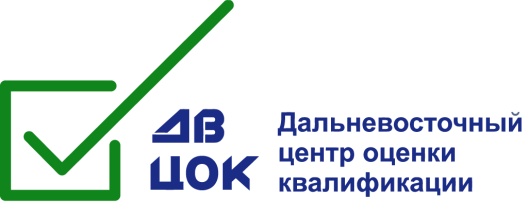 Автономная некоммерческая организация «Дальневосточный центр оценки квалификаций»Юридический адрес: г.Хабаровск, ул.Муравьева-Амурского, 4 каб. 318Почтовый адрес: 680000, г.Хабаровск,ул. Тургенева, 69Тел./факс (4212) 30-31-82e-mail: dvzok@inbox.ru 